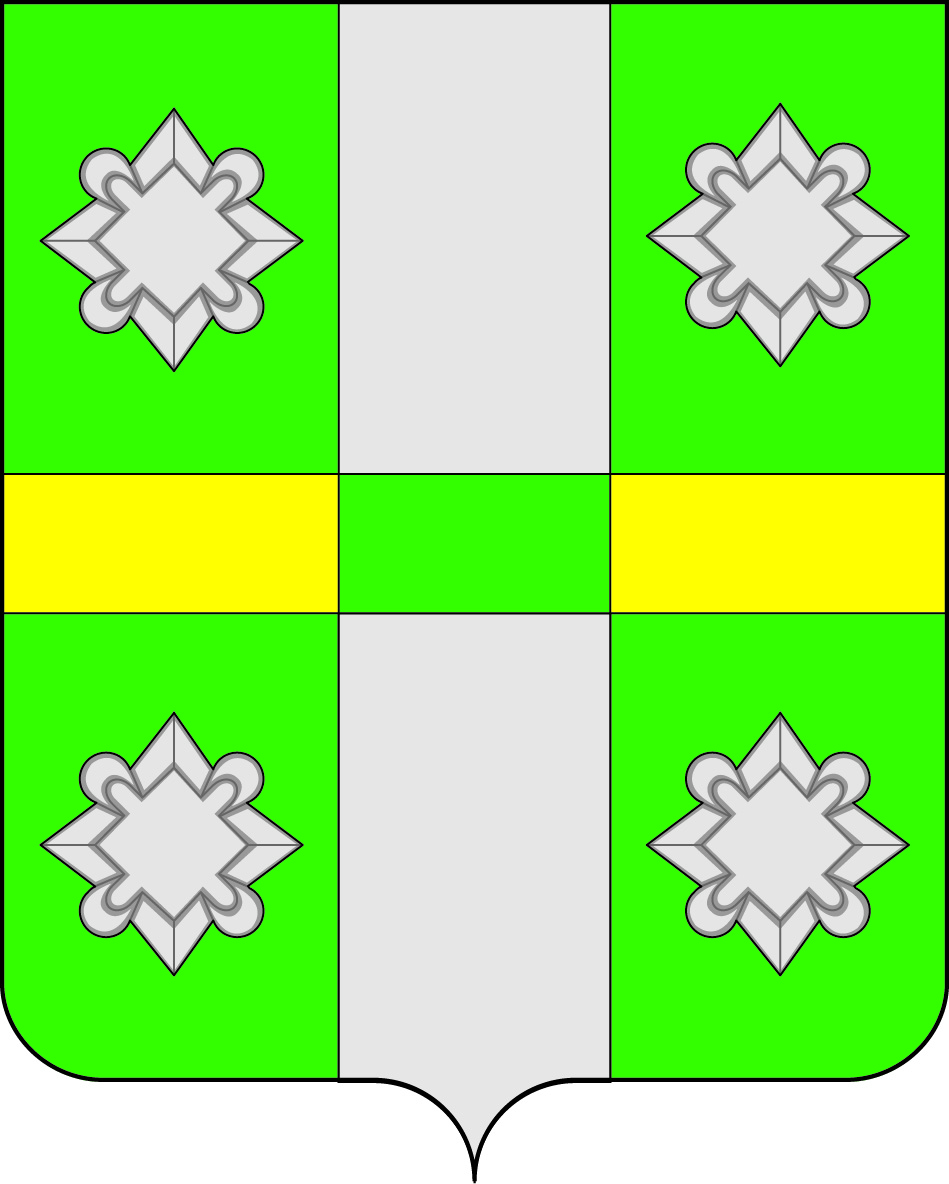 Российская ФедерацияИркутская  областьА Д М И Н И С Т Р А Ц И ЯГородского поселенияТайтурского муниципального образованияРАСПОРЯЖЕНИЕОт 13.02.2017г.                                                                                № 14-рп. ТайтуркаО внесении изменений в Распоряжение главы администрации городского поселения Тайтурского муниципального образования № 90 от 15.05.2014 года «О комиссии по землепользованию и застройке городского поселения Тайтурского муниципального образования»	В целях обеспечения устойчивого развития территории, развития инженерной, транспортной и социальной инфраструктур, обеспечения учета интереса граждан и их объединений, в соответствии с Градостроительным кодексом Российской федерации, Федеральным законом от 6 октября 2003г. № 131 –ФЗ «Об общих принципах организации местного самоуправления в Российской Федерации», иным федеральным законодательством, законодательством Иркутской области, руководствуясь Правилами землепользования и застройки городского поселения Тайтурского муниципального образования, утвержденными решением Думы городского поселения Тайтурского муниципального образования № 18 от 26.12.2012г. и ст.ст. 23, 46 Устава городского поселения Тайтурского муниципального образованияВнести изменения в Распоряжение главы администрации городского поселения Тайтурского муниципального образования № 90 от 15.05.2014 года «О комиссии по землепользованию и застройке городского поселения Тайтурского муниципального образования»:Приложение № 1 - Состав Комиссии по землепользованию и застройке городского поселения Тайтурского муниципального образования читать в новой редакции:Председатель комиссии: Лавик Т.И. – заместитель главы городского поселения Тайтурского муниципального образования;Секретарь комиссии: Соболева Е.Н. – специалист по землепользованию, архитектуре, градостроительству и благоустройству администрации городского поселения Тайтурского муниципального образования;Члены комиссии:- Иванова М.М. – главный специалист по правовым вопросам и нотариальным действиям администрации городского поселения Тайтурского муниципального образования;- Никишова А.В. – главный специалист по муниципальному хозяйству администрации городского поселения Тайтурского муниципального образования;- Белокуров Е.А. – ведущий специалист по экономической политике администрации городского поселения Тайтурского муниципального образования;- Малышева М.П. – ведущий специалист по бюджетно-финансовой политике администрации городского поселения Тайтурского муниципального образования;- Корней М.А. – главный специалист администрации д. Буреть и Кочерикова;-  Мешкова И.Н. – специалист администрации с. Холмушино;- Бархатова Л.Н – депутат думы городского поселения Тайтурского муниципального образования;- Черепанов А.В. – депутат думы городского поселения Тайтурского муниципального образования.2. Ведущему специалисту по делопроизводству и кадрам Перетолчиной О.С. опубликовать данное распоряжение в СМИ и разместить на сайте администрации Тайтурского муниципального образования в сети интернет.3. Контроль за исполнением распоряжения оставляю за собой.Глава городского поселенияТайтурского муниципального образования                                                                                   Артёмов Е.А.